07-164 МАЗ-642205 или МАЗ-642208 6х4 седельный тягач для работы с самосвальным полуприцепом, нагрузка на ССЦ 14.5 тн, мест 2 и 2 спальных, вес: снаряженный 9.5/9.6 т, полный 24.5 т, масса автопоезда 44/52 т, ЯМЗ-238Д2/ЯМЗ-7511.10 330/400 лс, 100 км/час, МАЗ Минск, с 2000 г.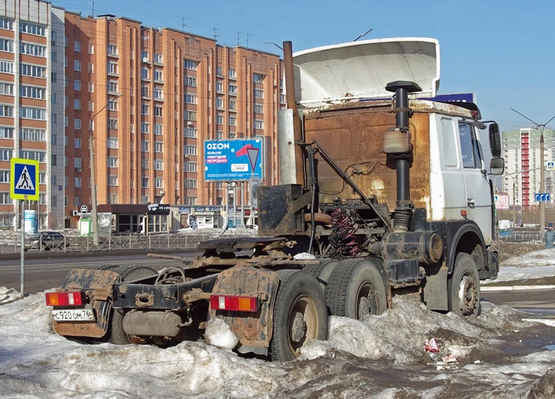 «Чем шокированы? Количеством моделей? Да… МАЗ с 80-ых по 90-ые выпалил целый фейерверк моделей.» - Krazevich на rcforum.ru. Очень правильно! Не будучи знатоком МАЗов, без малого день потратил, чтобы определить правильное название прототипа модели, так как присвоенное продавцом, вольно или невольно, наименование МАЗ-64228 не соответствовало виду модели. Именно продавцом, так как этот мастер на подобные ошибки не способен.   Наиболее наглядной отличительной деталью на модельке является верхний выхлоп с трубой и глушителем на кронштейне позади кабины. Он характерен только для нескольких моделей седельных тягачей МАЗ, выпускаемых с 2000 г. Это МАЗ-642205 и 642208 с гидроотбором для самосвальных полуприцепов, а также МАЗ-642290, 642296 и 642297 с коробкой отбора мощности в комплектации для самосвалов (см. приложенный PDF 2004 МАЗ-6422...). Выберем в качестве прототипа последние модели этого семейства из массовых - 642205 и 642208, насколько я понял, они же 6422А5 и 6422А8 с двигателями Евро-3. На МАЗ-64228, выпускаемых в 1990-х годах, тоже верхний выхлоп, но он другой конструкции и с иным расположением воздухозаборника с воздушным фильтром. На мой взгляд, весьма полезна хронология от Krazevich на rcforum.ru. Спасибо! Не перестаю удивляться путанице в обозначении МАЗов. 6422 - это предсерийный тягач. Из внешних отличий: воздухозаборник "скворечник" прямоугольной формы, воздушный фильтр вертикально (как у КамАЗа 5320), держатель запасного колеса за кабиной как у МАЗ-504. Его серийный вариант - 64227. Запасное колесо упразднили, воздушный фильтр горизонтально, воздухозаборник в виде кепки. Двигатели ЯМЗ-238Ф и 238ФМ соответственно, оба в 320 лс. КПП ЯМЗ-238А. Передаточные числа в редукторах отличаются, у 64227 - 5,88 у второго немного больше, подзабыл. У двухосных моделей 5432 и 54322 то же самое с воздухозаборником, а вот ДЗК остался. Двигатели ЯМЗ 238П и ПМ соответственно, оба в 280лс. Кабины на всех были без амортизации, только с резиновыми сайлентблоками. После 6422, 64227 и двухосных 5432 и 54322 начали выпускать 64229 и 54323. Кабина получила мягкую подвеску на четырех пружинах и амортизаторах, более широкий бампер и трёх частей, удлинённые по сравнению с 64227/54322 передние рессоры, обновленные двигатели ЯМЗ 238Д для 64229 в 330 лс и 238Б для 54323 в 300 лс. Передаточные числа редукторов задних мостов - 5,49. В передней подвеске появился стабилизатор. В 1988-89 годах параллельно с кабиной типа 5336 начали выпускать кабину типа 64221. Ее устанавливали на 54321 ,54323, 54326,54327, 54328,54329, 64221,64224, 64229. Машины со старыми индексами получили новый облик, салон кабины , но технически оставались такими же, за исключением нескольких мелочей. ( Речь о 54323, 54328,54329,64229)
 Новыми моделями стали 54321 и 64221/64224/64228. Двигатели ТМЗ 8421 и 8424 в 360 и 420 лс. КПП ЯМЗ-202. Характерным отличием этих машин стал верхний выхлоп с изогнутой трубой, закреплённой на кабине и глушителем на кронштейне кабины. Попытался в общих чертах описать самые массовые модели. В хронологической последовательности. Охват далеко не полный. Каждая модель имела несколько комплектаций. Тот же 64229 выпускался довольно долго. Последние модели из массовых - 642205 и 642208. Двигатели ЯМЗ 238ДЕ2 и 7511. Комплектаций стало ещё больше, так что изучать их всех не имеет смысла.МАЗ-6422 Источник: belautoprom-g2n.jimdofree.comСедельный тягач (6х4) для перевозки различных грузов в составе автопоезда. МАЗ-642205 (-020, -220, -222) МАЗ-642208 (-020, -026, -220-050, -222-050) МАЗ-64221 МАЗ-64224 МАЗ-64226 (-020) МАЗ-64227 МАЗ-64228 (-020, -030) МАЗ-64229 (-027) МАЗ-642290 (-2122) МАЗ-6422А5 (-320, -322) МАЗ-6422А8 (-320-050, -322-050) М - количество мест в кабине Б - колесная база в мм; л.с. - мощность двигателя в л.с. Е - экологичность (Евростандарт) МП - масса автомобиля полная в т МС - масса автомобиля снаряженная в т МА - масса автопоезда в т Н - нагрузка на ССУ в т Ск - скорость в км/ч (* с ограничителем) М      База л.с.   Е  МП  МС МА   Н Ск 642205-020 2 2900+1400 330 Е-2 24,5 9,5 44 15,0 100 642205-220  2900+1400 330 Е-2 24,5 9,5 44 15,0 85* 642205-222 2900+1400 330 Е-2 24,5 9,8 44 14,7 85* 642208-020 2 2900+1400 400 Е-2 24,5 9,6 44 14,7 100 642208-026 2900+1400 400 Е-2 24,5 9,6 44 14,7 100 642208-220-050 2900+1400 400 Е-2 24,5 9,6 52 14,9 85* 642208-222-050 2900+1400 400 Е-2 24,5 9,9 52 14,6 85* 64221 2900+1400 360 24,5 9,45 44 14,7 100 64224 2900+1400 425 24,5 9,45 44 14,7 100 64226 2900+1400 370 24,1 9,15 42 14,7 100 64228-020 2900+1400 360 24,5 9,75 44 14,5 90 64228-030 2900+1400 360 24,5 9,75 44 14,5 90 64229 2900+1400 330 24,0 9,05 42 14,7 100 64229-027 2 2900+1400 330 24,0 9,35 42 14,5 90 642290-2122 2 2900+1400 330 Е-1 24,5 9,7 44 14,8 93 6422А5-320 2900+1400 330 Е-3 24,5 9,6 44 14,9 85* 6422А5-322 2900+1400 330 Е-3 24,5 9,9 44 14,6 85* 6422А8-320-050 2900+1400 400 Е-3 24,5 9,7 52 14,8 85* 6422А8-322-050 2900+1400 400 Е-3 24,5 10,0 52 14,5 85* 